RESUME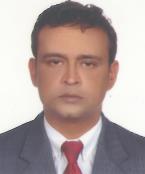 VIJAYEmail: vijay-392674@2freemail.com Dubai, UAE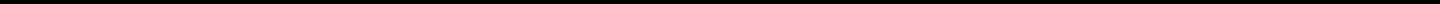 Career Objective:Obtain a position that will enable me to use my strong sales and marketing / Home Appliance Technical Support Executive, background and abilities to work well with people, in customer service industry with pleasing personality by maximum utilization of my capabilities.Summary of Qualification: - Graduated in Math’s and skilled with Windows, MS-Office (Word, Excel, PowerPoint, and Access) Networking, Internet Concepts and Hardware.Position: Indoor Sales Executive / Demonstrator	(July 2004 to Sept 2018)(LG, Sony, Samsung, Whirlpool, Panasonic.)Responsibilities:Extensive experience in sales marketing research and analysisKnowledge of home appliances demonstration and installationAbility to work individually as well as in a team.Great multitasking and troubleshooting, able to prioritize effectively in order to meet deadlines.Fast learner, able to learn new systems and tools and work with them.Installation, configuration,  LG home appliances  and any other electronic productsWell experienced customer managing.Ability to diagnose in the very critical problem and provide support and solution to the customers.Gaining customers and retaining them based on warranties or guaranteesAnalyzes the competition to create a plan for engagement to market the productMakes product appeal to the target marketSupport and trained junior sales executive to communicate with customerAttending after sales services.ASSIGNMENTS HANDLING:Independently demonstrate, handled Installation, commissioning and maintenance of all LG, Sony, Panasonic Samsung, Whirlpool Products.Qualification:Bachelor of Science in Mathematic from Government men’s collage kumbakonam, Tamilnaidu, IndiaWindows MS-Office (Word, Excel, PowerPoint, and Access) Basic, Internet Concepts and Hardware.Hardware Training Course – Global Computer System, Kumbakonam, Tamilnaidu, India.Skills:Strong communication skillsTeam playerStrong analytical skillsConvincing abilityWillingness to learnStrong interpersonal skillsCustomer Services Home Appliances Technical Knowledge Home Appliances Technical KnowledgeExperience:Experience:(Oct 2018 to June 2019)Position: Services Advisor – Home Appliances & Entertainment.Position: Services Advisor – Home Appliances & Entertainment.Personal Detail:SexSex:MaleNationalityNationality:IndianReligoinReligoin:HinduLanguages knownLanguages known:English, Tamil.Visa StatusVisa Status:Visit visa valid till 25-09-2019